 MATEMÁTICAESSA ATIVIDADE SERÁ ONLINE.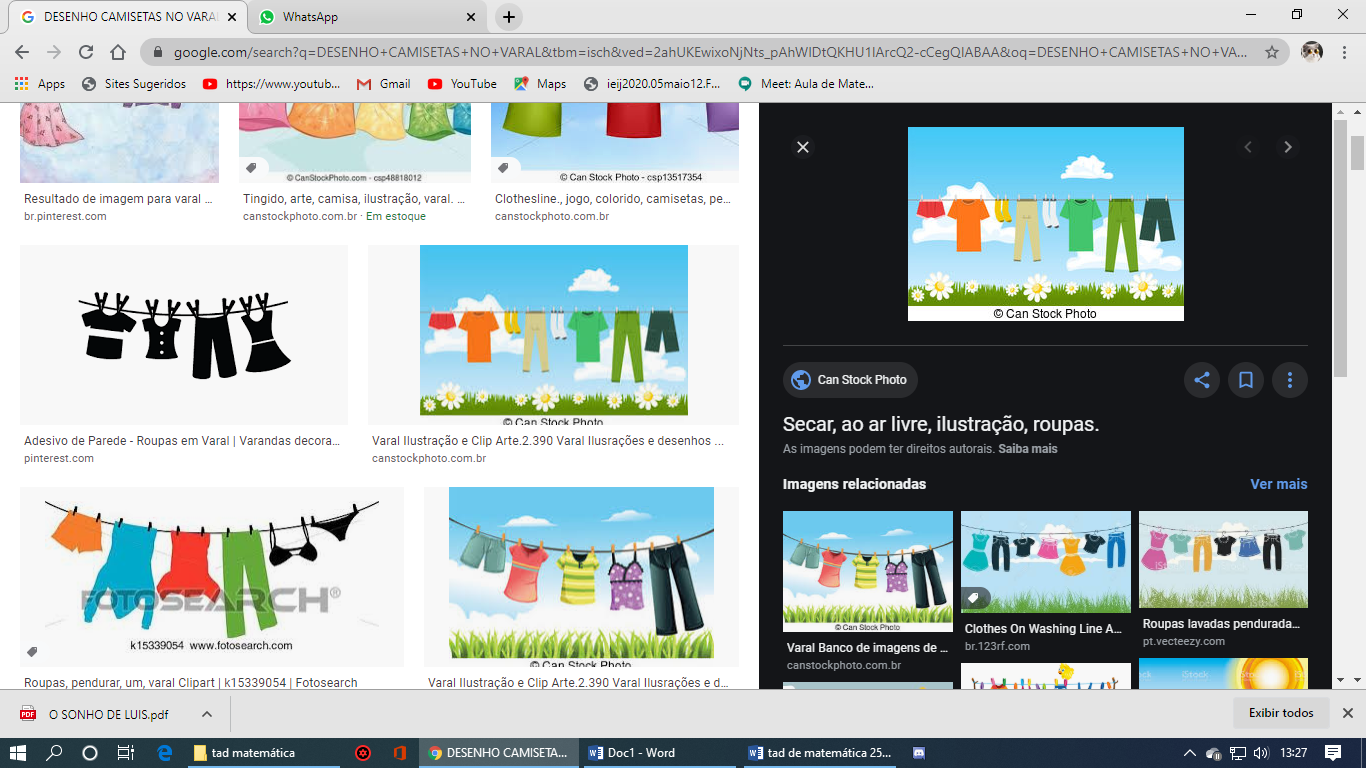 SEGUINDO O MODELO CONTINUE ESTENDENDO AS ROUPAS NO VARAL ATÉ O FINAL.MONTE UMA TABELA COM A QUANTIDADE DE CAMISETAS, CALÇAS, MEIAS E PREGADORES USADOS.       